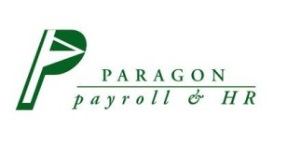 12585 SW 68th Ave. Tigard, OR 97233 (fax: 503-601-0390 or e-mail)Employee form (Please circle:     New employee or  Information Changes for current EEs)Company Name ____________________________________	Co #__________________________________________ 	___________________________ 	__________________Last Name  			First Name 				Middle_____________________________________________________________________________Street Address 						Apt._____________________________________________________________________________City, 					State, 				Zip________________________ 	   __________________ 	__________________      ________________________Social Security Number 		Date of Hire 		Date of Birth		   Email Address_ Male_ FemaleDept. _____________ WC Risk Code:__________  VAC/PTO rate:_______(YR /MO /PR)Pay Info (select type and Wage per hour OR Salary per period)_ Hourly Wage:$ ______ Salary – exempt $______________ _ Salary – non-exempt $_____________ Commission _______________ Hourly Rate  _____________ Other ______________________________________Deductions/BenefitsHealth ______________________Pre-tax__After-Tax___Dental ______________________Pre-tax__After-Tax___Retirement Plans: 401(k): 	Employee Flat or % ____   Employer Match %:____ Simple IRA:   Employee Flat or % ____   Employer Match %:____Other Plans___Garnishment __________________________________________Other ________________________________________________BY: ___________________________  Approved:_________________